NOM, Prénom : ABRAMOWICZ JacquesDate et lieu de Naissance : Jacques Abramowicz est né le 4 octobre 1939 à Saint-Nazaire. C’est le fils d’Adjel Abramowicz et Israël Marchewski. 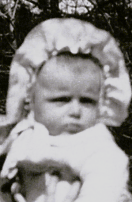 Il est probable que la famille se réfugié dans la presqu’île peu avant sa naissance à St-Nazaire.Bio avant-guerre :  La famille habite 15 rue des Vignerons à Vincennes. La mère de Jacques est arrivée en France le 10 août 1934. Son père est représentant de commerce pour la maison de confection Edelman, 30 rue du Caire à Paris (2ème arrondissement). Ils vivent maritalement depuis octobre 1938. Il a une soeur, Hélène, née le 09 avril 1938 à Paris.Circonstances de l’arrestation : Jacques Abramowicz est arrêté avec sa sœur Hélène à Paris et ses parents lors de la rafle du « Vél d’Hiv ». Date et lieu de l’arrestation: Il est arrêté 16 juillet 1942 à Paris. Parcours avant déportation : Tous sont transférés sur le camp de Pithiviers le 21 juillet 1942.« Hélène et Jacques, ont été déportés à priori et selon Serge Klarsfeld dans le Mémorial des Enfants par le convoi n° 20 du 17 août 1942 de Pithiviers vers Auschwitz. Il manque une page dans la liste de déportation. Mais Il semble, d’après les informations dont nous disposons, qu’ils aient tous les deux rejoints Drancy le 25 août 1942 pour être déportés par la suite. »Laffitte Michel« La rafle du Vel’ d’hiv’ des 16 et 17 juillet 1942 inaugure une seconde phase dans la vie du camp d’internement de Drancy. Entre le 31 juillet et le 26 août, un total de 4 000 enfants passent par Drancy en provenance des camps de Pithiviers et de Beaune-la-Rolande, y séjournent quelques heures avant leur déportation en direction des chambres à gaz d’Auschwitz. »Parcours en déportation : camps, kommandos, prisons. Il est déporté à Auschwitz le 17 août 1942 par le convoi n° 20 parti de Drancy (Mémorial de la Shoah). Date et lieu de décès : Jacques Abramowicz est gazé à Auschwitz à son arrivée le 22 aout 1942Sources : https://shoahpresquile.com/Mémorial de la Shoah - Musée et centre de documentation ...www.memorialdelashoah.orgLe Mémorial des enfants Serge Klarsfeld  edition1995Photo Jacques  Abramowicz  sur  https://shoahpresquile.com/Mémorial des déporté(e)s du Val-de-Marne - Choisy le roi -Le camp de Drancy | Sciences Po Violence de masse et ... Laffitte Michel